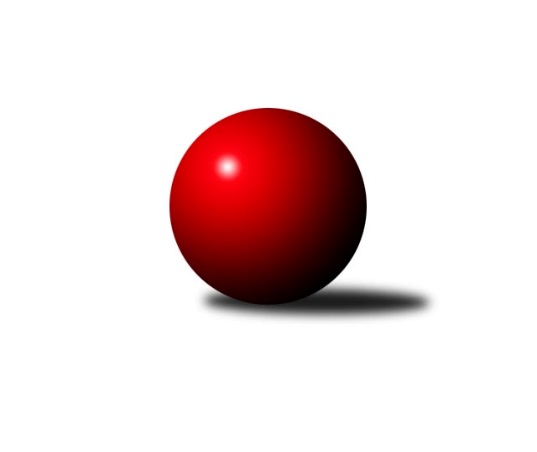 Č.13Ročník 2021/2022	23.5.2024 Východočeská divize 2021/2022Statistika 13. kolaTabulka družstev:		družstvo	záp	výh	rem	proh	skore	sety	průměr	body	plné	dorážka	chyby	1.	KK Vysoké Mýto	13	11	0	2	156 : 52 	(83.5 : 40.5)	2656	22	1797	859	24.6	2.	SKK Náchod B	13	10	1	2	148 : 60 	(75.5 : 38.5)	2704	21	1825	878	26.4	3.	SKK Třebechovice p. O.	13	10	0	3	126 : 82 	(51.5 : 48.5)	2607	20	1788	819	29.8	4.	SK Solnice	13	8	0	5	123 : 85 	(59.0 : 41.0)	2605	16	1796	810	37.3	5.	TJ Dvůr Králové n. L.	13	8	0	5	114 : 94 	(43.5 : 48.5)	2625	16	1792	832	32.5	6.	TJ Červený Kostelec B	13	7	0	6	116 : 92 	(67.5 : 62.5)	2593	14	1781	813	35	7.	TJ Nová Paka	13	7	0	6	110 : 98 	(61.5 : 50.5)	2574	14	1774	799	34.5	8.	TJ Jiskra Hylváty	13	6	1	6	100 : 108 	(79.0 : 75.0)	2522	13	1741	781	37.2	9.	KK Zálabák Smiřice	13	6	1	6	98 : 110 	(57.5 : 64.5)	2565	13	1769	796	35.8	10.	TJ Lokomotiva Trutnov B	13	6	0	7	94 : 114 	(35.5 : 54.5)	2550	12	1756	795	40.6	11.	KK Dobruška	13	5	0	8	100 : 108 	(70.0 : 68.0)	2568	10	1767	800	38.5	12.	TJ Start Rychnov n. Kn. B	13	4	0	9	79 : 129 	(37.5 : 44.5)	2582	8	1778	804	36.8	13.	SKK Hořice C	13	1	0	12	48 : 160 	(41.5 : 78.5)	2441	2	1702	740	51.1	14.	SKK Vrchlabí SPVR B	13	0	1	12	44 : 164 	(37.0 : 85.0)	2413	1	1693	721	51.4Tabulka doma:		družstvo	záp	výh	rem	proh	skore	sety	průměr	body	maximum	minimum	1.	KK Vysoké Mýto	7	7	0	0	108 : 4 	(55.0 : 7.0)	2851	14	2919	2700	2.	SKK Náchod B	6	6	0	0	80 : 16 	(46.5 : 23.5)	2875	12	2991	2809	3.	SK Solnice	6	6	0	0	75 : 21 	(31.0 : 11.0)	2482	12	2523	2451	4.	TJ Nová Paka	7	6	0	1	80 : 32 	(38.0 : 22.0)	2629	12	2688	2563	5.	SKK Třebechovice p. O.	7	6	0	1	74 : 38 	(29.0 : 25.0)	2549	12	2624	2483	6.	TJ Červený Kostelec B	6	5	0	1	73 : 23 	(41.5 : 16.5)	2569	10	2648	2507	7.	TJ Dvůr Králové n. L.	6	5	0	1	68 : 28 	(31.5 : 14.5)	2699	10	2768	2646	8.	TJ Jiskra Hylváty	7	5	0	2	68 : 44 	(48.0 : 34.0)	2574	10	2651	2495	9.	TJ Lokomotiva Trutnov B	6	4	0	2	54 : 42 	(4.0 : 12.0)	2622	8	2675	2505	10.	KK Zálabák Smiřice	6	3	1	2	52 : 44 	(32.0 : 24.0)	2628	7	2681	2517	11.	KK Dobruška	6	3	0	3	52 : 44 	(42.5 : 29.5)	2695	6	2734	2654	12.	TJ Start Rychnov n. Kn. B	7	2	0	5	44 : 68 	(10.0 : 14.0)	2725	4	2799	2642	13.	SKK Vrchlabí SPVR B	7	0	1	6	26 : 86 	(27.0 : 57.0)	2471	1	2560	2377	14.	SKK Hořice C	7	0	0	7	26 : 86 	(27.0 : 47.0)	2551	0	2637	2487Tabulka venku:		družstvo	záp	výh	rem	proh	skore	sety	průměr	body	maximum	minimum	1.	SKK Náchod B	7	4	1	2	68 : 44 	(29.0 : 15.0)	2679	9	2867	2527	2.	SKK Třebechovice p. O.	6	4	0	2	52 : 44 	(22.5 : 23.5)	2617	8	2758	2456	3.	KK Vysoké Mýto	6	4	0	2	48 : 48 	(28.5 : 33.5)	2623	8	2753	2423	4.	TJ Dvůr Králové n. L.	7	3	0	4	46 : 66 	(12.0 : 34.0)	2614	6	2784	2395	5.	KK Zálabák Smiřice	7	3	0	4	46 : 66 	(25.5 : 40.5)	2556	6	2785	2412	6.	SK Solnice	7	2	0	5	48 : 64 	(28.0 : 30.0)	2623	4	2837	2444	7.	KK Dobruška	7	2	0	5	48 : 64 	(27.5 : 38.5)	2549	4	2640	2400	8.	TJ Červený Kostelec B	7	2	0	5	43 : 69 	(26.0 : 46.0)	2597	4	2776	2402	9.	TJ Start Rychnov n. Kn. B	6	2	0	4	35 : 61 	(27.5 : 30.5)	2558	4	2689	2439	10.	TJ Lokomotiva Trutnov B	7	2	0	5	40 : 72 	(31.5 : 42.5)	2540	4	2730	2337	11.	TJ Jiskra Hylváty	6	1	1	4	32 : 64 	(31.0 : 41.0)	2513	3	2652	2407	12.	TJ Nová Paka	6	1	0	5	30 : 66 	(23.5 : 28.5)	2564	2	2676	2359	13.	SKK Hořice C	6	1	0	5	22 : 74 	(14.5 : 31.5)	2423	2	2522	2329	14.	SKK Vrchlabí SPVR B	6	0	0	6	18 : 78 	(10.0 : 28.0)	2404	0	2585	2006Tabulka podzimní části:		družstvo	záp	výh	rem	proh	skore	sety	průměr	body	doma	venku	1.	KK Vysoké Mýto	13	11	0	2	156 : 52 	(83.5 : 40.5)	2656	22 	7 	0 	0 	4 	0 	2	2.	SKK Náchod B	13	10	1	2	148 : 60 	(75.5 : 38.5)	2704	21 	6 	0 	0 	4 	1 	2	3.	SKK Třebechovice p. O.	13	10	0	3	126 : 82 	(51.5 : 48.5)	2607	20 	6 	0 	1 	4 	0 	2	4.	SK Solnice	13	8	0	5	123 : 85 	(59.0 : 41.0)	2605	16 	6 	0 	0 	2 	0 	5	5.	TJ Dvůr Králové n. L.	13	8	0	5	114 : 94 	(43.5 : 48.5)	2625	16 	5 	0 	1 	3 	0 	4	6.	TJ Červený Kostelec B	13	7	0	6	116 : 92 	(67.5 : 62.5)	2593	14 	5 	0 	1 	2 	0 	5	7.	TJ Nová Paka	13	7	0	6	110 : 98 	(61.5 : 50.5)	2574	14 	6 	0 	1 	1 	0 	5	8.	TJ Jiskra Hylváty	13	6	1	6	100 : 108 	(79.0 : 75.0)	2522	13 	5 	0 	2 	1 	1 	4	9.	KK Zálabák Smiřice	13	6	1	6	98 : 110 	(57.5 : 64.5)	2565	13 	3 	1 	2 	3 	0 	4	10.	TJ Lokomotiva Trutnov B	13	6	0	7	94 : 114 	(35.5 : 54.5)	2550	12 	4 	0 	2 	2 	0 	5	11.	KK Dobruška	13	5	0	8	100 : 108 	(70.0 : 68.0)	2568	10 	3 	0 	3 	2 	0 	5	12.	TJ Start Rychnov n. Kn. B	13	4	0	9	79 : 129 	(37.5 : 44.5)	2582	8 	2 	0 	5 	2 	0 	4	13.	SKK Hořice C	13	1	0	12	48 : 160 	(41.5 : 78.5)	2441	2 	0 	0 	7 	1 	0 	5	14.	SKK Vrchlabí SPVR B	13	0	1	12	44 : 164 	(37.0 : 85.0)	2413	1 	0 	1 	6 	0 	0 	6Tabulka jarní části:		družstvo	záp	výh	rem	proh	skore	sety	průměr	body	doma	venku	1.	TJ Jiskra Hylváty	0	0	0	0	0 : 0 	(0.0 : 0.0)	0	0 	0 	0 	0 	0 	0 	0 	2.	TJ Lokomotiva Trutnov B	0	0	0	0	0 : 0 	(0.0 : 0.0)	0	0 	0 	0 	0 	0 	0 	0 	3.	SKK Hořice C	0	0	0	0	0 : 0 	(0.0 : 0.0)	0	0 	0 	0 	0 	0 	0 	0 	4.	SKK Náchod B	0	0	0	0	0 : 0 	(0.0 : 0.0)	0	0 	0 	0 	0 	0 	0 	0 	5.	SKK Vrchlabí SPVR B	0	0	0	0	0 : 0 	(0.0 : 0.0)	0	0 	0 	0 	0 	0 	0 	0 	6.	SK Solnice	0	0	0	0	0 : 0 	(0.0 : 0.0)	0	0 	0 	0 	0 	0 	0 	0 	7.	TJ Start Rychnov n. Kn. B	0	0	0	0	0 : 0 	(0.0 : 0.0)	0	0 	0 	0 	0 	0 	0 	0 	8.	SKK Třebechovice p. O.	0	0	0	0	0 : 0 	(0.0 : 0.0)	0	0 	0 	0 	0 	0 	0 	0 	9.	TJ Dvůr Králové n. L.	0	0	0	0	0 : 0 	(0.0 : 0.0)	0	0 	0 	0 	0 	0 	0 	0 	10.	KK Dobruška	0	0	0	0	0 : 0 	(0.0 : 0.0)	0	0 	0 	0 	0 	0 	0 	0 	11.	KK Zálabák Smiřice	0	0	0	0	0 : 0 	(0.0 : 0.0)	0	0 	0 	0 	0 	0 	0 	0 	12.	TJ Nová Paka	0	0	0	0	0 : 0 	(0.0 : 0.0)	0	0 	0 	0 	0 	0 	0 	0 	13.	KK Vysoké Mýto	0	0	0	0	0 : 0 	(0.0 : 0.0)	0	0 	0 	0 	0 	0 	0 	0 	14.	TJ Červený Kostelec B	0	0	0	0	0 : 0 	(0.0 : 0.0)	0	0 	0 	0 	0 	0 	0 	0 Zisk bodů pro družstvo:		jméno hráče	družstvo	body	zápasy	v %	dílčí body	sety	v %	1.	Jiří Bajer 	TJ Nová Paka  	22	/	13	(85%)		/		(%)	2.	Milan Hrubý 	SK Solnice  	22	/	13	(85%)		/		(%)	3.	Tomáš Kyndl 	KK Vysoké Mýto  	20	/	12	(83%)		/		(%)	4.	Martin Prošvic 	KK Vysoké Mýto  	20	/	12	(83%)		/		(%)	5.	Petr Bartoš 	KK Vysoké Mýto  	20	/	13	(77%)		/		(%)	6.	Martin Kamenický 	KK Zálabák Smiřice  	20	/	13	(77%)		/		(%)	7.	Petr Gálus 	TJ Start Rychnov n. Kn. B 	20	/	13	(77%)		/		(%)	8.	Martin Hanuš 	SKK Náchod B 	18	/	9	(100%)		/		(%)	9.	Jaroslav Špicner 	SKK Náchod B 	18	/	11	(82%)		/		(%)	10.	Tomáš Brzlínek 	KK Vysoké Mýto  	18	/	12	(75%)		/		(%)	11.	Miloš Veigl 	TJ Lokomotiva Trutnov B 	18	/	12	(75%)		/		(%)	12.	Robert Petera 	SKK Třebechovice p. O. 	18	/	12	(75%)		/		(%)	13.	Oldřich Motyčka 	SKK Třebechovice p. O. 	18	/	13	(69%)		/		(%)	14.	Jaroslav Stráník 	KK Vysoké Mýto  	18	/	13	(69%)		/		(%)	15.	Michal Vlček 	TJ Červený Kostelec B 	18	/	13	(69%)		/		(%)	16.	Miroslav Cupal 	KK Zálabák Smiřice  	18	/	13	(69%)		/		(%)	17.	František Hejna 	SKK Náchod B 	16	/	10	(80%)		/		(%)	18.	Libor Čaban 	TJ Jiskra Hylváty 	16	/	11	(73%)		/		(%)	19.	Vojtěch Kazda 	TJ Nová Paka  	16	/	11	(73%)		/		(%)	20.	Martin Šnytr 	TJ Dvůr Králové n. L.  	16	/	12	(67%)		/		(%)	21.	Ladislav Zívr 	TJ Dvůr Králové n. L.  	16	/	12	(67%)		/		(%)	22.	Daniel Bouda 	TJ Červený Kostelec B 	16	/	13	(62%)		/		(%)	23.	Tomáš Hrubý 	SK Solnice  	16	/	13	(62%)		/		(%)	24.	Karel Košťál 	SKK Hořice C 	16	/	13	(62%)		/		(%)	25.	Jiří Bek 	SKK Třebechovice p. O. 	16	/	13	(62%)		/		(%)	26.	Roman Václavek 	KK Dobruška  	16	/	13	(62%)		/		(%)	27.	Tomáš Kincl 	TJ Červený Kostelec B 	15	/	11	(68%)		/		(%)	28.	Jakub Wenzel 	TJ Červený Kostelec B 	15	/	12	(63%)		/		(%)	29.	Dalibor Ksandr 	TJ Start Rychnov n. Kn. B 	15	/	12	(63%)		/		(%)	30.	Václav Šmída 	KK Zálabák Smiřice  	14	/	9	(78%)		/		(%)	31.	Petr Linhart 	TJ Červený Kostelec B 	14	/	11	(64%)		/		(%)	32.	Václav Kašpar 	KK Vysoké Mýto  	14	/	12	(58%)		/		(%)	33.	Josef Kupka 	KK Dobruška  	14	/	12	(58%)		/		(%)	34.	Lukáš Fanc 	KK Dobruška  	14	/	12	(58%)		/		(%)	35.	Lukáš Blažej 	TJ Dvůr Králové n. L.  	14	/	12	(58%)		/		(%)	36.	Pavel Píč 	SK Solnice  	14	/	12	(58%)		/		(%)	37.	Martin Děkan 	KK Dobruška  	14	/	13	(54%)		/		(%)	38.	Miloš Kvapil 	SKK Třebechovice p. O. 	14	/	13	(54%)		/		(%)	39.	Petr Holý 	TJ Lokomotiva Trutnov B 	12	/	8	(75%)		/		(%)	40.	Jan Šmidrkal 	TJ Nová Paka  	12	/	9	(67%)		/		(%)	41.	Mikuláš Martinec 	SKK Náchod B 	12	/	10	(60%)		/		(%)	42.	Zdeněk Kaplan 	TJ Jiskra Hylváty 	12	/	11	(55%)		/		(%)	43.	Jan Janeček 	TJ Dvůr Králové n. L.  	12	/	11	(55%)		/		(%)	44.	Petr Janeček 	TJ Dvůr Králové n. L.  	12	/	11	(55%)		/		(%)	45.	Milan Vencl 	TJ Jiskra Hylváty 	12	/	12	(50%)		/		(%)	46.	Martin Khol 	TJ Lokomotiva Trutnov B 	12	/	12	(50%)		/		(%)	47.	Michal Balcar 	KK Dobruška  	12	/	13	(46%)		/		(%)	48.	Jaromír Erlebach 	TJ Nová Paka  	12	/	13	(46%)		/		(%)	49.	Pavel Nosek 	SK Solnice  	11	/	13	(42%)		/		(%)	50.	Aleš Tichý 	SKK Náchod B 	10	/	9	(56%)		/		(%)	51.	Ondřej Votoček 	SKK Vrchlabí SPVR B 	10	/	9	(56%)		/		(%)	52.	Zdeněk Mařák 	SKK Třebechovice p. O. 	10	/	9	(56%)		/		(%)	53.	Michal Janeček 	KK Zálabák Smiřice  	10	/	10	(50%)		/		(%)	54.	Jaroslav Jeníček 	TJ Lokomotiva Trutnov B 	10	/	10	(50%)		/		(%)	55.	Jan Ringel 	TJ Nová Paka  	10	/	11	(45%)		/		(%)	56.	Martin Nosek 	SK Solnice  	8	/	5	(80%)		/		(%)	57.	Daniel Majer 	SKK Náchod B 	8	/	9	(44%)		/		(%)	58.	Adam Svatý 	SKK Vrchlabí SPVR B 	8	/	9	(44%)		/		(%)	59.	Luděk Horák 	TJ Dvůr Králové n. L.  	8	/	9	(44%)		/		(%)	60.	Vladimír Cerman 	SKK Vrchlabí SPVR B 	8	/	10	(40%)		/		(%)	61.	Patrik Šindler 	SK Solnice  	8	/	10	(40%)		/		(%)	62.	Jiří Doucha ml.	SKK Náchod B 	8	/	11	(36%)		/		(%)	63.	Ondřej Duchoň 	SKK Hořice C 	8	/	11	(36%)		/		(%)	64.	Kamil Mýl 	TJ Červený Kostelec B 	8	/	11	(36%)		/		(%)	65.	Jan Králíček 	KK Dobruška  	8	/	12	(33%)		/		(%)	66.	Jiří Pácha 	TJ Start Rychnov n. Kn. B 	8	/	12	(33%)		/		(%)	67.	Michal Kala 	TJ Start Rychnov n. Kn. B 	8	/	13	(31%)		/		(%)	68.	Lucie Slavíková 	SKK Náchod B 	6	/	4	(75%)		/		(%)	69.	Adéla Víšová 	SKK Náchod B 	6	/	4	(75%)		/		(%)	70.	Vojtěch Morávek 	TJ Jiskra Hylváty 	6	/	5	(60%)		/		(%)	71.	Tomáš Pražák 	TJ Jiskra Hylváty 	6	/	5	(60%)		/		(%)	72.	Milan Ringel 	TJ Nová Paka  	6	/	5	(60%)		/		(%)	73.	Jaroslav Kaplan 	TJ Jiskra Hylváty 	6	/	5	(60%)		/		(%)	74.	Kryštof Košťál 	SKK Hořice C 	6	/	6	(50%)		/		(%)	75.	David Hanzlíček 	KK Zálabák Smiřice  	6	/	8	(38%)		/		(%)	76.	Filip Matouš 	SKK Vrchlabí SPVR B 	6	/	8	(38%)		/		(%)	77.	Luděk Moravec 	SKK Třebechovice p. O. 	6	/	8	(38%)		/		(%)	78.	Jan Horáček 	SKK Vrchlabí SPVR B 	6	/	9	(33%)		/		(%)	79.	Zdeněk Babka 	TJ Lokomotiva Trutnov B 	6	/	10	(30%)		/		(%)	80.	Matěj Mach 	TJ Jiskra Hylváty 	6	/	11	(27%)		/		(%)	81.	Matěj Stančík 	TJ Start Rychnov n. Kn. B 	6	/	11	(27%)		/		(%)	82.	Ondřej Košťál 	SKK Hořice C 	6	/	12	(25%)		/		(%)	83.	Karel Kratochvíl 	TJ Lokomotiva Trutnov B 	6	/	12	(25%)		/		(%)	84.	Adam Balihar 	SKK Hořice C 	6	/	13	(23%)		/		(%)	85.	Milan Januška 	TJ Jiskra Hylváty 	4	/	4	(50%)		/		(%)	86.	Nikola Bartoníčková 	SK Solnice  	4	/	4	(50%)		/		(%)	87.	Petr Bečka 	TJ Jiskra Hylváty 	4	/	4	(50%)		/		(%)	88.	Dobroslav Lánský 	TJ Nová Paka  	4	/	7	(29%)		/		(%)	89.	Radek Urgela 	KK Zálabák Smiřice  	4	/	7	(29%)		/		(%)	90.	Jiří Rejl 	TJ Dvůr Králové n. L.  	4	/	10	(20%)		/		(%)	91.	Václav Buřil 	TJ Start Rychnov n. Kn. B 	4	/	13	(15%)		/		(%)	92.	Pavel Dymák 	SK Solnice  	2	/	1	(100%)		/		(%)	93.	Václav Perchlík st.	KK Vysoké Mýto  	2	/	1	(100%)		/		(%)	94.	Jiří Slavík 	KK Dobruška  	2	/	1	(100%)		/		(%)	95.	Ladislav Kolář 	TJ Jiskra Hylváty 	2	/	1	(100%)		/		(%)	96.	Kryštof Brejtr 	SKK Náchod B 	2	/	1	(100%)		/		(%)	97.	Jitka Svatá 	SKK Vrchlabí SPVR B 	2	/	1	(100%)		/		(%)	98.	Ivana Bartoníčková 	SK Solnice  	2	/	1	(100%)		/		(%)	99.	Jiří Černák 	SKK Třebechovice p. O. 	2	/	2	(50%)		/		(%)	100.	Karel Slavík 	TJ Lokomotiva Trutnov B 	2	/	2	(50%)		/		(%)	101.	Tomáš Hanuš 	SKK Třebechovice p. O. 	2	/	2	(50%)		/		(%)	102.	Lukáš Pacák 	TJ Start Rychnov n. Kn. B 	2	/	2	(50%)		/		(%)	103.	Eva Kammelová 	TJ Lokomotiva Trutnov B 	2	/	2	(50%)		/		(%)	104.	Jiří Bartoníček 	SK Solnice  	2	/	3	(33%)		/		(%)	105.	Rudolf Stejskal 	SK Solnice  	2	/	3	(33%)		/		(%)	106.	František Adamů st.	TJ Červený Kostelec B 	2	/	4	(25%)		/		(%)	107.	Karel Řehák 	TJ Jiskra Hylváty 	2	/	5	(20%)		/		(%)	108.	Nela Bagová 	SKK Hořice C 	2	/	9	(11%)		/		(%)	109.	Martin Ivan 	KK Zálabák Smiřice  	2	/	11	(9%)		/		(%)	110.	Oldřich Krsek 	TJ Start Rychnov n. Kn. B 	0	/	1	(0%)		/		(%)	111.	Petr Kotek 	TJ Lokomotiva Trutnov B 	0	/	1	(0%)		/		(%)	112.	Josef Macek 	TJ Červený Kostelec B 	0	/	1	(0%)		/		(%)	113.	Jan Chleboun 	KK Vysoké Mýto  	0	/	1	(0%)		/		(%)	114.	Kryštof Vavřín 	TJ Jiskra Hylváty 	0	/	1	(0%)		/		(%)	115.	Tomáš Frinta 	KK Dobruška  	0	/	1	(0%)		/		(%)	116.	Michal Hynek 	KK Vysoké Mýto  	0	/	1	(0%)		/		(%)	117.	Michal Mertlík 	TJ Lokomotiva Trutnov B 	0	/	1	(0%)		/		(%)	118.	Jan Krejcar 	TJ Lokomotiva Trutnov B 	0	/	1	(0%)		/		(%)	119.	Martina Fejfarová 	SKK Vrchlabí SPVR B 	0	/	1	(0%)		/		(%)	120.	Ilona Sýkorová 	TJ Start Rychnov n. Kn. B 	0	/	1	(0%)		/		(%)	121.	Vít Paliarik 	KK Zálabák Smiřice  	0	/	1	(0%)		/		(%)	122.	Adéla Fikarová 	SKK Hořice C 	0	/	1	(0%)		/		(%)	123.	Josef Rychtář 	SKK Vrchlabí SPVR B 	0	/	1	(0%)		/		(%)	124.	Leoš Bartheldi 	KK Vysoké Mýto  	0	/	1	(0%)		/		(%)	125.	Jaroslav Lux 	SKK Vrchlabí SPVR B 	0	/	1	(0%)		/		(%)	126.	Martin Matějček 	KK Zálabák Smiřice  	0	/	1	(0%)		/		(%)	127.	Milan Hašek 	KK Dobruška  	0	/	1	(0%)		/		(%)	128.	Jindřich Kašpar 	TJ Červený Kostelec B 	0	/	2	(0%)		/		(%)	129.	Karel Josef 	KK Zálabák Smiřice  	0	/	2	(0%)		/		(%)	130.	Jindřich Novotný 	SKK Hořice C 	0	/	2	(0%)		/		(%)	131.	Tomáš Limberský 	SKK Vrchlabí SPVR B 	0	/	2	(0%)		/		(%)	132.	Tomáš Skala 	TJ Jiskra Hylváty 	0	/	2	(0%)		/		(%)	133.	Vladimír Šťastník 	SKK Vrchlabí SPVR B 	0	/	2	(0%)		/		(%)	134.	Anna Doškářová 	KK Zálabák Smiřice  	0	/	3	(0%)		/		(%)	135.	Josef Prokopec 	TJ Lokomotiva Trutnov B 	0	/	4	(0%)		/		(%)	136.	Václav Vejdělek 	SKK Vrchlabí SPVR B 	0	/	5	(0%)		/		(%)	137.	Erik Folta 	TJ Nová Paka  	0	/	5	(0%)		/		(%)	138.	Josef Dvořák 	SKK Třebechovice p. O. 	0	/	5	(0%)		/		(%)	139.	Michal Erben 	SKK Vrchlabí SPVR B 	0	/	7	(0%)		/		(%)	140.	Pavel Gracias 	SKK Vrchlabí SPVR B 	0	/	10	(0%)		/		(%)	141.	Tereza Kroupová 	SKK Hořice C 	0	/	11	(0%)		/		(%)Průměry na kuželnách:		kuželna	průměr	plné	dorážka	chyby	výkon na hráče	1.	SKK Nachod, 1-4	2802	1888	914	30.7	(467.1)	2.	Rychnov nad Kněžnou, 1-4	2731	1861	869	35.1	(455.2)	3.	Vysoké Mýto, 1-2	2669	1815	854	29.1	(445.0)	4.	Dobruška, 1-2	2663	1815	847	38.8	(443.9)	5.	Dvůr Králové, 1-2	2632	1784	847	31.7	(438.8)	6.	Smiřice, 1-2	2620	1798	822	35.5	(436.8)	7.	Trutnov, 1-4	2614	1794	820	38.9	(435.7)	8.	SKK Hořice, 1-4	2604	1792	811	39.2	(434.1)	9.	Nová Paka, 1-2	2568	1757	811	37.5	(428.1)	10.	Hylváty, 1-2	2547	1751	795	36.6	(424.6)	11.	Vrchlabí, 1-4	2525	1742	783	43.7	(420.9)	12.	Č. Kostelec, 1-2	2501	1739	762	38.8	(417.0)	13.	Třebechovice, 1-2	2493	1720	773	31.6	(415.6)	14.	Solnice, 1-2	2433	1710	723	44.8	(405.6)Nejlepší výkony na kuželnách:SKK Nachod, 1-4SKK Náchod B	2991	13. kolo	František Hejna 	SKK Náchod B	542	13. koloSKK Náchod B	2898	2. kolo	Aleš Tichý 	SKK Náchod B	525	13. koloSKK Náchod B	2862	4. kolo	Martin Hanuš 	SKK Náchod B	523	4. koloSKK Náchod B	2850	8. kolo	Tomáš Hrubý 	SK Solnice 	517	8. koloSKK Náchod B	2842	6. kolo	Martin Hanuš 	SKK Náchod B	516	2. koloSK Solnice 	2837	8. kolo	Aleš Tichý 	SKK Náchod B	514	4. koloSKK Náchod B	2809	11. kolo	Jaroslav Špicner 	SKK Náchod B	513	11. koloTJ Dvůr Králové n. L. 	2777	6. kolo	František Hejna 	SKK Náchod B	513	2. koloTJ Červený Kostelec B	2776	11. kolo	Aleš Tichý 	SKK Náchod B	510	8. koloKK Vysoké Mýto 	2753	13. kolo	Aleš Tichý 	SKK Náchod B	508	6. koloRychnov nad Kněžnou, 1-4SKK Náchod B	2867	3. kolo	Petr Janeček 	TJ Dvůr Králové n. L. 	511	12. koloTJ Start Rychnov n. Kn. B	2799	10. kolo	Petr Gálus 	TJ Start Rychnov n. Kn. B	507	7. koloKK Zálabák Smiřice 	2785	9. kolo	Martin Kamenický 	KK Zálabák Smiřice 	504	9. koloTJ Dvůr Králové n. L. 	2784	12. kolo	Martin Nosek 	SK Solnice 	499	1. koloTJ Start Rychnov n. Kn. B	2783	5. kolo	Václav Šmída 	KK Zálabák Smiřice 	496	9. koloTJ Start Rychnov n. Kn. B	2755	9. kolo	František Hejna 	SKK Náchod B	495	3. koloTJ Start Rychnov n. Kn. B	2753	3. kolo	Adéla Víšová 	SKK Náchod B	492	3. koloSK Solnice 	2744	1. kolo	Vojtěch Kazda 	TJ Nová Paka 	490	5. koloSKK Třebechovice p. O.	2739	7. kolo	Lukáš Blažej 	TJ Dvůr Králové n. L. 	489	12. koloTJ Start Rychnov n. Kn. B	2675	12. kolo	Jiří Bek 	SKK Třebechovice p. O.	487	7. koloVysoké Mýto, 1-2KK Vysoké Mýto 	2919	1. kolo	Martin Prošvic 	KK Vysoké Mýto 	525	10. koloKK Vysoké Mýto 	2909	4. kolo	Tomáš Kyndl 	KK Vysoké Mýto 	521	3. koloKK Vysoké Mýto 	2881	3. kolo	Tomáš Kyndl 	KK Vysoké Mýto 	517	1. koloKK Vysoké Mýto 	2874	8. kolo	Petr Bartoš 	KK Vysoké Mýto 	517	10. koloKK Vysoké Mýto 	2838	6. kolo	Václav Kašpar 	KK Vysoké Mýto 	513	1. koloKK Vysoké Mýto 	2834	10. kolo	Tomáš Kyndl 	KK Vysoké Mýto 	507	6. koloKK Vysoké Mýto 	2700	12. kolo	Martin Prošvic 	KK Vysoké Mýto 	504	4. koloTJ Červený Kostelec B	2648	1. kolo	Václav Kašpar 	KK Vysoké Mýto 	503	6. koloKK Dobruška 	2573	12. kolo	Václav Kašpar 	KK Vysoké Mýto 	501	3. koloKK Zálabák Smiřice 	2552	3. kolo	Tomáš Kyndl 	KK Vysoké Mýto 	500	4. koloDobruška, 1-2SKK Třebechovice p. O.	2758	13. kolo	František Hejna 	SKK Náchod B	508	9. koloKK Dobruška 	2734	11. kolo	Jiří Bek 	SKK Třebechovice p. O.	503	13. koloTJ Lokomotiva Trutnov B	2730	6. kolo	Jiří Bajer 	TJ Nová Paka 	501	11. koloKK Dobruška 	2721	6. kolo	Martin Děkan 	KK Dobruška 	500	6. koloKK Dobruška 	2716	2. kolo	Miloš Veigl 	TJ Lokomotiva Trutnov B	492	6. koloSKK Náchod B	2707	9. kolo	Martin Děkan 	KK Dobruška 	487	4. koloKK Dobruška 	2689	4. kolo	Oldřich Motyčka 	SKK Třebechovice p. O.	482	13. koloKK Dobruška 	2657	9. kolo	Dalibor Ksandr 	TJ Start Rychnov n. Kn. B	482	2. koloKK Dobruška 	2654	13. kolo	Josef Kupka 	KK Dobruška 	480	13. koloTJ Nová Paka 	2593	11. kolo	Zdeněk Mařák 	SKK Třebechovice p. O.	474	13. koloDvůr Králové, 1-2TJ Dvůr Králové n. L. 	2768	3. kolo	Ladislav Zívr 	TJ Dvůr Králové n. L. 	498	5. koloTJ Dvůr Králové n. L. 	2709	11. kolo	Luděk Horák 	TJ Dvůr Králové n. L. 	492	3. koloTJ Dvůr Králové n. L. 	2702	7. kolo	Lukáš Blažej 	TJ Dvůr Králové n. L. 	489	9. koloTJ Dvůr Králové n. L. 	2700	13. kolo	Ladislav Zívr 	TJ Dvůr Králové n. L. 	482	11. koloKK Vysoké Mýto 	2678	9. kolo	Kamil Mýl 	TJ Červený Kostelec B	481	7. koloTJ Červený Kostelec B	2673	7. kolo	Jan Janeček 	TJ Dvůr Králové n. L. 	476	3. koloTJ Dvůr Králové n. L. 	2666	9. kolo	Jaroslav Stráník 	KK Vysoké Mýto 	475	9. koloTJ Dvůr Králové n. L. 	2646	5. kolo	Martin Šnytr 	TJ Dvůr Králové n. L. 	474	13. koloTJ Lokomotiva Trutnov B	2558	3. kolo	Petr Holý 	TJ Lokomotiva Trutnov B	473	3. koloSKK Vrchlabí SPVR B	2523	13. kolo	Lukáš Blažej 	TJ Dvůr Králové n. L. 	473	3. koloSmiřice, 1-2KK Zálabák Smiřice 	2681	6. kolo	David Hanzlíček 	KK Zálabák Smiřice 	486	6. koloKK Zálabák Smiřice 	2678	8. kolo	Miroslav Cupal 	KK Zálabák Smiřice 	482	8. koloKK Zálabák Smiřice 	2659	4. kolo	Michal Vlček 	TJ Červený Kostelec B	480	12. koloKK Dobruška 	2640	8. kolo	Martin Kamenický 	KK Zálabák Smiřice 	479	10. koloTJ Červený Kostelec B	2635	12. kolo	Martin Kamenický 	KK Zálabák Smiřice 	477	4. koloSKK Náchod B	2635	10. kolo	Martin Khol 	TJ Lokomotiva Trutnov B	474	4. koloKK Zálabák Smiřice 	2624	10. kolo	Miroslav Cupal 	KK Zálabák Smiřice 	469	4. koloTJ Dvůr Králové n. L. 	2619	2. kolo	Miloš Veigl 	TJ Lokomotiva Trutnov B	469	4. koloKK Zálabák Smiřice 	2609	2. kolo	Jiří Rejl 	TJ Dvůr Králové n. L. 	469	2. koloSK Solnice 	2588	6. kolo	Martin Kamenický 	KK Zálabák Smiřice 	466	2. koloTrutnov, 1-4SKK Náchod B	2705	7. kolo	Martin Hanuš 	SKK Náchod B	498	7. koloTJ Lokomotiva Trutnov B	2675	13. kolo	Petr Holý 	TJ Lokomotiva Trutnov B	490	5. koloTJ Lokomotiva Trutnov B	2670	5. kolo	Petr Holý 	TJ Lokomotiva Trutnov B	481	13. koloTJ Lokomotiva Trutnov B	2652	7. kolo	Martin Khol 	TJ Lokomotiva Trutnov B	480	13. koloSK Solnice 	2644	5. kolo	Miloš Veigl 	TJ Lokomotiva Trutnov B	479	2. koloTJ Lokomotiva Trutnov B	2632	9. kolo	Tomáš Hrubý 	SK Solnice 	477	5. koloSKK Třebechovice p. O.	2625	11. kolo	Miloš Veigl 	TJ Lokomotiva Trutnov B	472	5. koloTJ Lokomotiva Trutnov B	2598	2. kolo	Zdeněk Mařák 	SKK Třebechovice p. O.	469	11. koloTJ Start Rychnov n. Kn. B	2579	13. kolo	Milan Hrubý 	SK Solnice 	469	5. koloTJ Nová Paka 	2571	9. kolo	Jaroslav Jeníček 	TJ Lokomotiva Trutnov B	469	7. koloSKK Hořice, 1-4SKK Náchod B	2742	5. kolo	Martin Hanuš 	SKK Náchod B	501	5. koloTJ Start Rychnov n. Kn. B	2689	11. kolo	Ondřej Košťál 	SKK Hořice C	493	5. koloTJ Nová Paka 	2676	7. kolo	Jiří Bek 	SKK Třebechovice p. O.	488	9. koloTJ Dvůr Králové n. L. 	2658	1. kolo	Lukáš Blažej 	TJ Dvůr Králové n. L. 	485	1. koloSKK Třebechovice p. O.	2647	9. kolo	Matěj Stančík 	TJ Start Rychnov n. Kn. B	482	11. koloSKK Hořice C	2637	5. kolo	Milan Ringel 	TJ Nová Paka 	479	7. koloSK Solnice 	2615	3. kolo	Pavel Nosek 	SK Solnice 	478	3. koloSKK Hořice C	2604	9. kolo	Lucie Slavíková 	SKK Náchod B	473	5. koloKK Zálabák Smiřice 	2579	13. kolo	Karel Košťál 	SKK Hořice C	473	11. koloSKK Hořice C	2574	1. kolo	Zdeněk Mařák 	SKK Třebechovice p. O.	471	9. koloNová Paka, 1-2TJ Nová Paka 	2688	8. kolo	Jan Šmidrkal 	TJ Nová Paka 	489	12. koloTJ Nová Paka 	2651	10. kolo	Jiří Bajer 	TJ Nová Paka 	488	10. koloTJ Nová Paka 	2649	1. kolo	Jan Ringel 	TJ Nová Paka 	475	4. koloTJ Nová Paka 	2633	6. kolo	Jaromír Erlebach 	TJ Nová Paka 	472	1. koloTJ Dvůr Králové n. L. 	2631	8. kolo	Jaroslav Stráník 	KK Vysoké Mýto 	472	2. koloTJ Nová Paka 	2621	4. kolo	Jan Šmidrkal 	TJ Nová Paka 	470	10. koloKK Vysoké Mýto 	2601	2. kolo	Jiří Bajer 	TJ Nová Paka 	469	8. koloTJ Nová Paka 	2597	12. kolo	Jiří Bajer 	TJ Nová Paka 	468	6. koloSKK Náchod B	2571	12. kolo	Jan Janeček 	TJ Dvůr Králové n. L. 	467	8. koloTJ Nová Paka 	2563	2. kolo	Jiří Bajer 	TJ Nová Paka 	467	1. koloHylváty, 1-2KK Vysoké Mýto 	2659	5. kolo	Michal Janeček 	KK Zálabák Smiřice 	498	7. koloTJ Jiskra Hylváty	2651	7. kolo	Karel Řehák 	TJ Jiskra Hylváty	475	7. koloTJ Jiskra Hylváty	2650	1. kolo	Petr Gálus 	TJ Start Rychnov n. Kn. B	469	8. koloTJ Jiskra Hylváty	2591	3. kolo	Petr Bartoš 	KK Vysoké Mýto 	467	5. koloTJ Jiskra Hylváty	2584	5. kolo	Tomáš Pražák 	TJ Jiskra Hylváty	467	1. koloTJ Start Rychnov n. Kn. B	2581	8. kolo	Karel Košťál 	SKK Hořice C	461	10. koloKK Dobruška 	2577	1. kolo	Jaroslav Stráník 	KK Vysoké Mýto 	461	5. koloTJ Jiskra Hylváty	2543	12. kolo	Zdeněk Kaplan 	TJ Jiskra Hylváty	461	12. koloTJ Lokomotiva Trutnov B	2533	12. kolo	Vojtěch Morávek 	TJ Jiskra Hylváty	458	7. koloKK Zálabák Smiřice 	2511	7. kolo	Daniel Bouda 	TJ Červený Kostelec B	455	3. koloVrchlabí, 1-4KK Dobruška 	2627	3. kolo	Tomáš Kincl 	TJ Červený Kostelec B	492	5. koloKK Vysoké Mýto 	2625	7. kolo	Petr Holý 	TJ Lokomotiva Trutnov B	491	1. koloTJ Lokomotiva Trutnov B	2616	1. kolo	Vladimír Cerman 	SKK Vrchlabí SPVR B	489	9. koloTJ Červený Kostelec B	2591	5. kolo	Ondřej Votoček 	SKK Vrchlabí SPVR B	485	7. koloKK Zálabák Smiřice 	2583	11. kolo	Martin Děkan 	KK Dobruška 	476	3. koloSKK Vrchlabí SPVR B	2560	7. kolo	Ondřej Votoček 	SKK Vrchlabí SPVR B	472	9. koloSKK Hořice C	2522	12. kolo	Daniel Bouda 	TJ Červený Kostelec B	467	5. koloSKK Vrchlabí SPVR B	2521	12. kolo	Karel Košťál 	SKK Hořice C	465	12. koloSKK Vrchlabí SPVR B	2499	9. kolo	Radek Urgela 	KK Zálabák Smiřice 	464	11. koloTJ Jiskra Hylváty	2495	9. kolo	Adam Svatý 	SKK Vrchlabí SPVR B	461	7. koloČ. Kostelec, 1-2TJ Červený Kostelec B	2648	8. kolo	Miloš Veigl 	TJ Lokomotiva Trutnov B	474	8. koloTJ Červený Kostelec B	2602	6. kolo	Petr Linhart 	TJ Červený Kostelec B	456	13. koloTJ Červený Kostelec B	2580	4. kolo	Petr Linhart 	TJ Červený Kostelec B	456	6. koloTJ Červený Kostelec B	2567	2. kolo	Jakub Wenzel 	TJ Červený Kostelec B	456	2. koloKK Dobruška 	2516	10. kolo	Petr Linhart 	TJ Červený Kostelec B	451	8. koloTJ Červený Kostelec B	2508	13. kolo	Tomáš Kincl 	TJ Červený Kostelec B	450	8. koloTJ Červený Kostelec B	2507	10. kolo	Petr Linhart 	TJ Červený Kostelec B	449	4. koloSKK Třebechovice p. O.	2476	2. kolo	Michal Vlček 	TJ Červený Kostelec B	448	10. koloTJ Start Rychnov n. Kn. B	2469	4. kolo	Michal Vlček 	TJ Červený Kostelec B	448	6. koloTJ Lokomotiva Trutnov B	2442	8. kolo	Petr Linhart 	TJ Červený Kostelec B	447	2. koloTřebechovice, 1-2SKK Třebechovice p. O.	2624	12. kolo	Robert Petera 	SKK Třebechovice p. O.	482	12. koloTJ Jiskra Hylváty	2619	6. kolo	Oldřich Motyčka 	SKK Třebechovice p. O.	471	3. koloSKK Třebechovice p. O.	2578	1. kolo	Miloš Kvapil 	SKK Třebechovice p. O.	471	12. koloSKK Třebechovice p. O.	2569	10. kolo	Martin Kamenický 	KK Zálabák Smiřice 	470	5. koloSKK Třebechovice p. O.	2567	3. kolo	Milan Hrubý 	SK Solnice 	463	12. koloSKK Náchod B	2527	1. kolo	Libor Čaban 	TJ Jiskra Hylváty	462	6. koloTJ Nová Paka 	2518	3. kolo	Karel Řehák 	TJ Jiskra Hylváty	459	6. koloSKK Třebechovice p. O.	2513	6. kolo	Robert Petera 	SKK Třebechovice p. O.	454	10. koloSKK Třebechovice p. O.	2509	5. kolo	Jiří Bek 	SKK Třebechovice p. O.	453	12. koloSK Solnice 	2489	12. kolo	Jiří Bek 	SKK Třebechovice p. O.	450	1. koloSolnice, 1-2SK Solnice 	2523	2. kolo	Jiří Bartoníček 	SK Solnice 	453	9. koloSK Solnice 	2512	9. kolo	Roman Václavek 	KK Dobruška 	448	7. koloSK Solnice 	2476	7. kolo	Zdeněk Kaplan 	TJ Jiskra Hylváty	444	13. koloSK Solnice 	2465	13. kolo	Pavel Dymák 	SK Solnice 	439	11. koloSK Solnice 	2464	11. kolo	Tomáš Hrubý 	SK Solnice 	435	9. koloSK Solnice 	2451	4. kolo	Tomáš Hrubý 	SK Solnice 	434	4. koloKK Vysoké Mýto 	2423	11. kolo	Pavel Nosek 	SK Solnice 	433	9. koloTJ Jiskra Hylváty	2407	13. kolo	Tomáš Hrubý 	SK Solnice 	433	7. koloTJ Červený Kostelec B	2402	9. kolo	Jakub Wenzel 	TJ Červený Kostelec B	433	9. koloKK Dobruška 	2400	7. kolo	Martin Nosek 	SK Solnice 	433	2. koloČetnost výsledků:	8.0 : 8.0	2x	6.0 : 10.0	10x	4.0 : 12.0	10x	2.0 : 14.0	9x	16.0 : 0.0	10x	14.0 : 2.0	16x	13.0 : 3.0	2x	12.0 : 4.0	18x	10.0 : 6.0	12x	0.0 : 16.0	2x